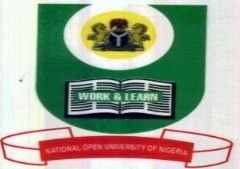 NATIONAL OPEN UNIVERSITY OF NIGERIA14/16 AHMADU BELLO WAY, VICTORIA ISLAND, LAGOSSCHOOL OF MANAGEMENT SCIENCESJUNE 2013 EXAMINATIONCourse Code:     HCM 334						Credit Unit: 2Course Title:       FINANCIAL ACCOUNTINGTime Allowed:   3HrsInstruction: Attempt any three questions of your choice. Question one is compulsory.                              Each question carries equalmarks except question one. Present your answer legibly and logically using relevant examples.(a)  Differentiate between Financial Accounting and Management Accounting using  five bases of comparisons.  							(10 marks)(b)  State five users of Accounting information and their information needs. 	(10 marks)(c)  Enumerate and discuss any five accounting concepts you know. 		(10 marks)(a) iWhat is accounting conventions?  						(4 marks)iiCritically review any three conventions of accounting. 			(6 marks)(b) iDiscuss the four main features of Accounting as a discipline.		(4 marks)ii List and explain six uses of a general ledger.				 (6 marks)(a) iDefine ledger and explain its classifications. 				(10 marks)IiA. Akin had the following balances for the first week of February 2011:	 NFeb. 1. Balance of cash in hand                               						8,400Feb. 1. Purchased goods for cash 							5,600Feb. 1. Received from L. Na’Allah and Sons in full settlement ofaccount after allowing for a discount of 					N300.6,500Feb. 1. Paid Musa Bebeto after receiving a discount of 			N200 		9,400Feb. 2. Cash Sales 									13,500Feb. 3. Paid electricity bill for January 							900Feb. 3. Paid Buba Stores (Received discount of N400)					7,700Feb. 4. Received cash from T.Tata stationeries in full settlement				of account less N100 cash discount 							5,200Feb. 5. Received from Abdussalam printers 						3,200Feb. 6. Paid Kyauta on account 								2,400Feb. 7. Purchased goods for cash (Trade discount of N500 was allowed) 			7,800Feb. 7. Sold for cash goods, N8, 200 (allowed customer a trade Discount ofN400) 										8,200Enter the above transactions in a two-column cashbook. (10marks)(a) The following items are to be entered in a petty cash book.       Columns are to be headed up for Traveling expenses, Postages, Motor  expenses, Stationery and Sundry expenses. The book is to be maintained on  theimprest system, reimbursement takes place on the last day of each     month. The opening petty cash float is N5,000 received on 1st January,2013.                                                                                                                              N                            Jan.1. Motor spare parts                                                   2,200                            Jan.3. Post office stamps                                                      150                            Jan.6. Bus fare                                                                      190                            Jan.8. A.A Rano - Petrol                                                    1,000                            Jan.9. E.P& Co.-Stationery                                                     80                            Jan.10. Bus fares                                                                     50                            Jan.11. Post office: Stamps                   210                            Jan.13. Sundry expenses                         40                            Jan.15. Scrubbing brushes                       20                            Jan.16. E.Mahmud-Stationery               180                            Jan.20. Bus fare                                                                     130                            Jan.28. Sundry expense                           50                            Jan.30. Dankano Oil-Petrol                                           600Jan.31. Received reimbursement to bring cash float to desired level 	(10 marks)(b) Discuss three errors that do affect the agreement of trial balance. 	(6 marks)           (c) Differentiate between open and closed cheques. 		(4 marks)(a) Write short notes on the followingCurrent AccountSavings AccountFixed Deposit Account     				(20 marks)